Publicado en Madrid el 07/05/2021 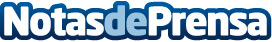 Lanzamiento de El despertar de Ukhat, primera entrega de la SAGA HAKBAIUna novela sobre poderes ocultos y seres sobrehumanos que viven entre nosotros. Una historia actual con raíces en el Egipto de los faraonesDatos de contacto:Ana Guerrero ArjonillaDirectora de comunicación y marketing637853847Nota de prensa publicada en: https://www.notasdeprensa.es/lanzamiento-de-el-despertar-de-ukhat-primera Categorias: Literatura Entretenimiento http://www.notasdeprensa.es